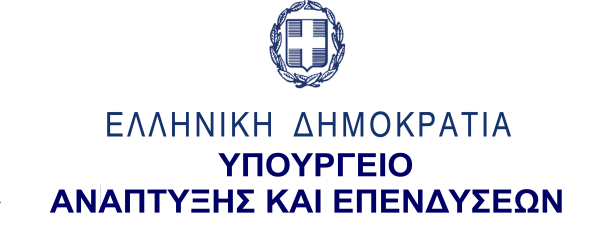 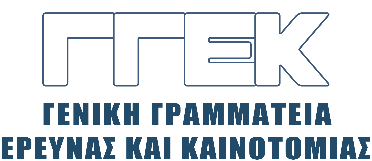 ΔΕΛΤΙΟ ΤΥΠΟΥ       	                                                                                               14.03.2023Επίσκεψη του Γενικού Γραμματέα Έρευνας και Καινοτομίας κ. Αθανάσιου Κυριαζήστο Πολυτεχνείο Κρήτης Χανιά, 13 Μαρτίου 2023Τη Δευτέρα 13 Μαρτίου 2023, ο Γενικός Γραμματέας επισκέφθηκε το Πολυτεχνείο Κρήτης, συναντήθηκε με τον Πρύτανη και τους  Αντιπρυτάνεις, ενημερώθηκε για τα ερευνητικά τους έργα και έγινε ανταλλαγή απόψεων και ενημέρωση από τον Γενικό Γραμματέα για τα έργα της νέας προγραμματικής περιόδου 2021-2027.